Piątek, 17 kwietnia Temat: Wypalanie traw. Cele: wykonanie prostych ćwiczeń ruchowych, przypomnienie wartości nut, obliczenia związane z ważeniem, utrwalenie wiadomości o częściach mowy. 1 Dzisiaj zaczniemy od prostych ćwiczeń ruchowych. Przygotuj sobie trochę miejsca, wystarczy tylko odsunąć krzesło, tak żeby można było zrobić małe kroczki. Większość ćwiczeń można zrobić w jednym miejscu. A więc: Start!  Staraj się naśladować czynności, o których usłyszysz. https://www.youtube.com/watch?v=Zg7pCZOtMXo 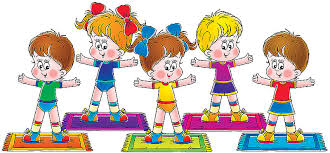 2 Do ważenia przedmiotów używamy różnych jednostek. Do tej pory najczęściej używaliśmy jednostki 1 kg, a czasami 1 dag. Jest też jednostka mniejsza 1 gram czyli 1g. Z pewnością pamiętasz, że używamy jej do ważenia małych, drobnych przedmiotów. Pamiętaj, że 1dag = 10 g. Te jednostki możemy zamieniać. Np.                5 dag = 50 g,  	30 g = 3 dag , 	42 g = 4 dag 2 g Myślę, że poradzisz sobie z zadaniami w ćwiczeniach: zadanie 3 i 4 strona 14 oraz 5, 6, 7 i 8 strona 15. Pamiętaj, w zadaniach tekstowych podkreślaj dane. Dla tych, którzy chcą jeszcze trochę policzyć: W czytance na stronie 119 jest zadanie 4. Rozwiąż je w zeszycie do matematyki. Najpierw zapisz temat: Dekagramy i gramy. ……………………………………………………………………………………………………………………………………… 3 Wczoraj dowiedziałeś się jak zmieniają się pory roku. Teraz jest wiosna. Trwają prace w ogrodach, sadach i na polach. Niestety niektórzy źle przygotowują się do prac polowych. Przeczytaj tekst „Wypalanie traw” w czytance na stronie 42 i 43. Dowiesz się z niego po co ludzie wypalają trawy i dlaczego jest to złe działanie. Jeśli już przeczytałeś tekst, napisz dlaczego nie wolno wypalać traw - zadanie 2 strona 36, ćwiczenia do języka polskiego. 4 Powtórzenie wiadomości o częściach mowy, ćwiczenie 4 strona 37. Zapis do zeszytu z języka polskiego temat: Wypalanie traw.Pamiętaj, przysłówek jest dość trudny do wyszukania. Odpowiada na pytania: jak?, gdzie?, kiedy?.W zeszycie zapis powinien wyglądać tak:ciepło, cieplej, najcieplejPostaraj się pięknie nauczyć czytać tego tekstu. Miłego wypoczynku! 